
Környezetismeret óra vázlataBevezető rész:1. Kinek mi a kedvenc színe?	sárga, piros, rózsaszín, kék, zöld, narancssárga, stb.2. Gyűjtsük össze, mi lehet fekete színű!	macska, ló, vakond, szemünk színe, autó, kabát, ceruza, kéményseprő3. A feketét nem választottátok. Milyen érzésetek támad a fekete színre gondolva?	félelem, szomorúság, bánat, sötétség, rossz, halál, stb.4. A fekete színhez, a sötéthez hasonlítani is szoktunk dolgokat. Fejezzétek be a mondatokat!	•	Fekete, mint … 				a korom.	•	Sötét, mint …				az éjszaka.5. Soroljátok fel, mit csináltok este otthon?	játszunk, tv-t nézünk, vacsorázunk, beszélgetünk, fürdünk, fogat mosunk, 	lefekszünk, alszunk, stb.6. Képzeljétek el, mi történik körülöttetek a házban, az udvaron, a városban és az erdőben, amíg alszotok!	Mindenki alszik, a kutya vigyáz a házra, néhány munkahelyen éjszaka is 	dolgoznak, a róka tyúkot lop, feljön a Hold és a csillagok, stb.Fő rész:1. Hallgassátok meg Jólesz György Uhu éneke c. versét! Figyeljétek meg, mit csinál éjszaka a bagoly, amíg mi alszunk!	Vadászni indult, pockot, egeret, nyulat fogott. A fának odvában megpihent, s 	reggelre elaludt. 2. Nézzétek meg a következő színezőt! Színezzétek ki a baglyot a jeleknek megfelelően!3. Hallgassátok meg mit írt Viktor András A sötétség világáról!(A szöveg bizonyos részeit kihagyva, csak az osztály számára érthetőeket, befogadhatóakat olvasom fel.)4. Melyik állatok mennek éjszaka vadászni? 	sün, denevér, bagoly    Tudnátok-e még ilyen állatokat felsorolni?	róka, macska5. A feladatlapon állatok körvonalait látjátok. Színezzétek ki közülük feketére az éjszakai ragadozókat!Hogyan látnak az éjszakában ezek az állatok? Hogyan tájékozódnak? Mely érzékszerveiket használják éjszaka?(Az olvasottak felelevenítése, magyarázattal történő kiegészítése.)Befejező rész:Képzeljük magunkat az éjszakai ragadozók helyébe! Játsszuk el!1. Bekötöm a szemét valakinek egy sállal, s a terem másik pontjába kell elmennie egyik osztálytársa hívó szavára.Melyik érzékszerve segítette a közlekedésben?	A füle, a hallása.2. Most egy vékony kendővel kötöm be a szemét. Keveset fog látni, s így kell eljutnia a játékpolctól az ajtóig. Az útba eső tárgyakba lehet közben megkapaszkodni. Most melyik érzékszerve segítette leginkább a közlekedésben?	A két kezével tapogatott és óvatosan lépegetett.3. Órai munka értékelése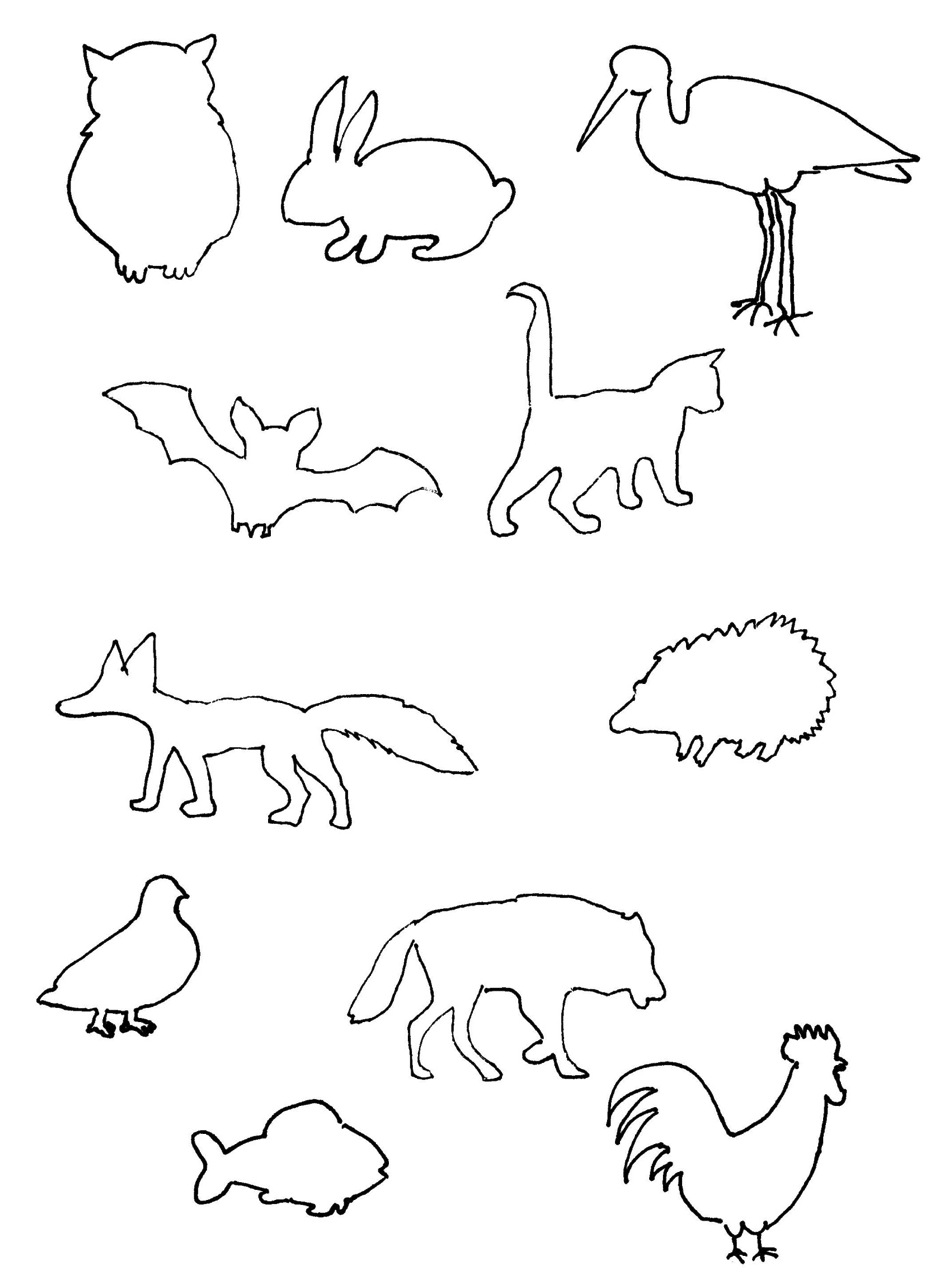 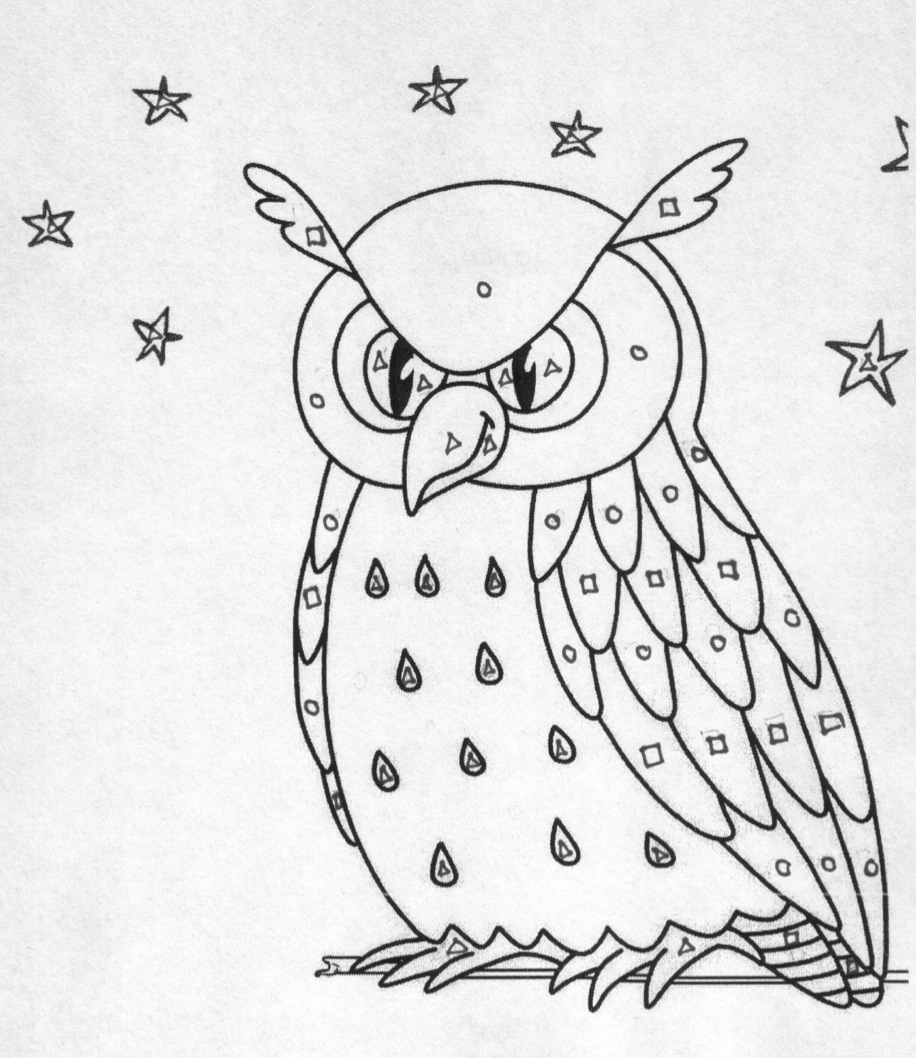 